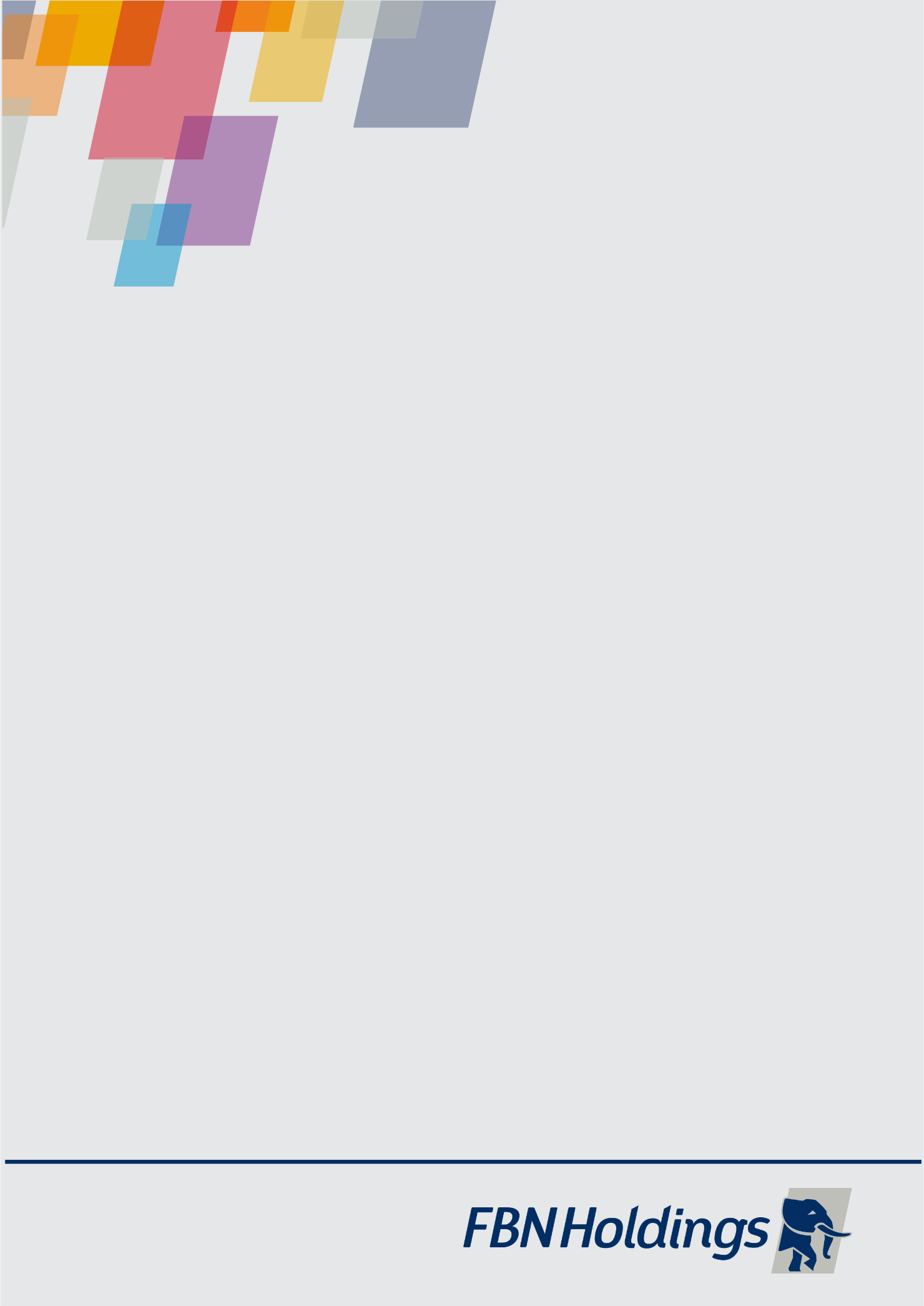 COMPLAINTS MANAGEMENT POLICY1.0 IntroductionFBN Holdings Plc (the Group) is committed to delivering a high standard of service to all its stakeholders. The Group seeks to maintain its reputation as a group of companies delivering high-quality professional services, committed to responding to the needs and concerns of its various stakeholders.A complaint, for the purpose of this Policy is defined as 'an expression of dissatisfaction made to an organisation, related to its products and or services, or the complaints-handling process itself, where a response or resolution is explicitly or implicitly expected'.This Policy is designed to align with relevant regulatory requirements and best practice in complaints management, and, to meet the requirements of the following regulators:The Central Bank of Nigeria (CBN); The Securities and Exchange Commission (SEC); and The Nigerian Exchange Limited (NGX).Where necessary, the principles contained in this Policy shall guide the Group’s subsidiaries in developing their respective sector-specific Complaints Management Policies and Guidelines.2.0 Objectives of the PolicyThis Policy is aimed at ensuring prompt and efficient management of complaints brought to the attention of the Group. It is also intended to improve service delivery by enabling the Group to identify areas of concern, remedy problematic or unfair situations, enhance operating methods, ensure efficient, fair, and prompt handling of all complaints received.Specific objectives of this Policy are to ensure that:The complainant is provided with access to an open and responsive Complaints Management Policy;Complaints are resolved in a consistent, systematic, and responsive manner to the satisfaction of the complainant and the Group;Causes of complaints are identified and resolved/eliminated;Trends are monitored towards improving the Group’s operations; andv. The Group complies with all relevant sector-specific regulations on complaints management as issued by the Regulators.3.0 Scope of the PolicyThis Policy shall apply to:FBN Holdings Plc, subsidiary companies, and staff within the Group;All internal and external customers/clients; Third parties working in association, partnership or in contractual arrangements with entities within the Group;Third-party auditors and service providers;External organisations providing customer representation such as advocacy and complaints services; andOther stakeholders not listed above.4.0 Complaints to be Handled by this PolicyThis Policy is designed to manage the following types of complaints:Customer/client complaints, including complaints that may require formal or informal feedback, concerns, statements of issues/omissions, and points of disagreement or dispute;Complaints by competitors in any of the business groups;Complaints by or through regulators, such as the CBN, SEC, NGX and or self- regulatory organisations such as the Financial Market Dealers Quotation;Other complaints which could be in the form of trade manipulations, accounting frauds, Ponzi schemes, etc.; All complaints to relevant entities in the Group shall be forwarded to the address contained in this policy; andAll complaints shall contain at the minimum the following: The complainant’s:NameFull addressMobile numberEmail addressSignatureDateNature/description of complaint(s)Other supporting document 4.1 Complaints not Covered by this Policy This Policy does not cover complaints that:Relate to matters that are sub-judice or in arbitration, including employee-related disputes;Fall outside the purview of the business of the Group; anDo not require a resolution or formal follow-up.5.0 Complaints Management PrinciplesIn line with leading practices, the under listed principles shall guide FBNHoldings complaints management process:6.0 Board and Management Commitment to the PolicyThe Board and Management are highly committed to promoting an effective and efficient complaints handling process across the Group, and adequate resources shall be deployed towards ensuring the achievement of this objective;Regular complaints management training entrenches best-in-class complaints handling techniques and strict adherence to the complaints handling policy; andAll complaints received shall be acknowledged and analysed to help inform continuous quality improvement initiatives.7.0 Policy StatementThis Policy is designed to provide guidance on how the Group manages complaints. FBNHoldings is committed to achieving service excellence and will strive to deliver services in a professional, consistent, coordinated, and timely manner; andThe Group encourages all stakeholders (complainants) to lodge their complaints as this helps the Group to improve its services and products. In addition, the Group encourages staff to respect customers/clients and endeavour to anticipate customers’/clients’ needs and expectations.The Group is committed to the following:Creating awareness among our stakeholders of the Group’s complaint management process;Helping customers/clients and staff understand our complaints handling process; Investigating complaints impartially with a balanced view of available information or evidence;Considering complaints on their merits, taking account of individual circumstances; andRecognising customers/clients’ right to provide feedback and complain about the product or services rendered.Finally, the Policy shall be made available to all stakeholders on the website of FBNHoldings and extract of the Policy shall also be made available to shareholders in the FBN Holdings Plc Annual Report and Accounts.8.0 Assessment and Investigation of ComplaintsThe following six steps shall be taken to assess and investigate any complaint from customers, shareholders and other stakeholders.Assessment of the complaints to understand the product and or services that caused the complaints to occur;Investigate the complaints by reviewing the processes, codes of practice, product information, account information or service charters that are relevant;Weigh the evidence by considering common pitfalls such as incorrect information, gaps in policy or process, staff working on old versions of policy manuals or process documents. Measure the evidence against extant legislation, regulations and guidance circulars, Internal policies and procedures, service charters, terms and conditions, precedents and contract provisions; Correct the mistakes and take positive steps to avoid repetition of the problem;Putting things right. A complaint should be used as an opportunity to look at what you can do to improve the way things are done – even if a mistake has not been made; andA response shall be sent to the customer reassuring him/ her that the complaint has been resolved while demonstrating professionalism, empathy and commitment to customer service.9.0 Time Limit for Investigation of Complaints, Regulatory        Reporting Responsibility and Complaints RegisterIn line with the Policy, all complaints are handled promptly. While it might not be possible to set a specified time limit for the resolution of complaints, given their diverse nature, subsidiaries shall strive to resolve all complaints within the time limits specified by the respective sector-specific regulators;Where  regulators require the Group office (FBN Holdings Plc) or entities within the Group to render regular reports on complaints, entities affected by such requirements shall be responsible for such regulatory returns, while the Compliance functions of the affected entities shall monitor compliance with such regulatory reporting requirements and ensure implementation of this Policy; and,In line with SEC and NGX requirements, entities within the Group, operating in the Capital Market (Capital Market Operators–CMO), shall be required to maintain electronic complaints register, which will be updated monthly with the following:Name of the complainantsDate of the complaintNature of the complaintBrief details of the complaintStatus of resolutionRemarks/commentsAll complaints from shareholders and other stakeholders relating to FBN Holdings Plc shall be directed to:FBN Holdings Plc Company Secretariat or Investor Relations DepartmentSamuel Asabia House, 35 Marina, P.O. Box 5216PRINCIPLEAPPLICATIONVisibilityThe Complaints Management Policy is well publicised to customers, clients, staff, and other stakeholders on FBNHoldings website, with extracts of the policy in the Annual Report and Accounts.AccessibilityThe Complaints Management Policy is available to all customers/clients and other stakeholders, and user-friendly. Complaints are welcome from customers/clients who are dissatisfied with the Group member decisions, actions, or services.ResponsivenessComplaints will be acknowledged and resolved promptly.Complaints will be handled in an efficient and effective manner and accorded the urgency it deserves. Complainants will be treated courteously and kept informed of the progress of their complaint throughout the complaint-handling process.ObjectivityEach complaint is addressed in an equitable, objective, and unbiased manner through the complaints management process.ChargesAccess to the Group’s complaints management process is free of any charge to the complainant.ConfidentialityComplaints are handled confidentially to avoid any form of embarrassment to innocent people. Identifiable information of the complainant is actively protected from disclosure and only made available for the purposes of addressing the complaint.Client-Focused Approach Group members are committed to efficient, prompt, and fair resolution of complaints. The Group is open to feedback and constantly reminds customers/clients of their right to make complaints.AccountabilityThe Group accept responsibility for effective complaints handling, and units responsible for complaints management will ensure that, where appropriate, issues raised because of failure in the complaints handling process are adequately addressed.ContinualImprovementThe complaints management policy and process is reviewed once every two years to enhance its overall efficiency and delivery of effective outcomes.SUBSIDIARY	BUSINESS ADDRESSSUBSIDIARY	BUSINESS ADDRESSTELEPHONE NUMBEREMAIL ADDRESSFirst Bank of Nigeria LimitedSamuel Asabia House, 35 Marina, Lagos State, Nigeria  0700 FIRSTCONTACT; +234 1 448 5500complaints@firstbanknigeria.com;firstcontactcomplaints@firstbanknigeria.comFBNQuest Merchant Bank Limited16 Keffi Street,  Off Awolowo Road,  S.W. Ikoyi, Lagos State, NigeriaNo 2 Broad Street,Marina, Lagos State, Nigeria+ 234 1 270 2290-2ccu@fbnquestmb.com; complaints@fbnquest.comFBNQuest Merchant Bank LimitedFirstBank Building  (3rd Floor), 22/24, Aba Road,  Port Harcourt, Rivers State, Nigeria+234 708 062 6000-4;+234 1 280 1340-4  ccu@fbnquestmb.com; complaints@fbnquest.comFBNQuest Merchant Bank Limited18 Mediterranean Street,  Imani Estate, Maitama,  FCT Abuja, Nigeria+234 812 993 4620ccu@fbnquestmb.com; complaints@fbnquest.comFBNQuest Capital Limited16 Keffi Street,  Off Awolowo Road,  S.W. Ikoyi, Lagos State, Nigeria+234 1 279 8300complaints@fbnquest.comFBNQuest Trustees Limited16 Keffi Street,  Off Awolowo Road,  S.W. Ikoyi, Lagos State, Nigeria+234 1 270 2290-2;   +234 805 400 0299contacttrustees@fbnquest.comFBNQuest Trustees LimitedFirstBank Building  (3rd Floor), 22/24, Aba Road,  Port Harcourt, Rivers State, Nigeria+234 812 993 4624contacttrustees@fbnquest.comFBNQuest Trustees Limited18 Mediterranean Street,  Imani Estate, Maitama,  FCT Abuja, Nigeria +234 701 045 5883contacttrustees@fbnquest.comFBN Insurance Brokers Limited2nd Floor, Coommassie House,  Plot 777, Muhammadu Buhari Way Central Area, FCT Abuja, Nigeria+234 802 244 7086fibinfo@fbninsurancebrokers.comFBN Insurance Brokers Limited9/11 Macarthy Street, Onikan,  Lagos State, Nigeria+234 1 270 3379fibinfo@fbninsurancebrokers.comFBN Insurance Brokers Limitedfibinfo@fbninsurancebrokers.com48 Molete Challenge Road, 3rd Floor, Opposite Oyo State Motor Park, Ibadan,  Oyo State, Nigeria+234 812 692 7623, +234 803 400 963522/24 Aba Road, 2nd Floor c/o First Bank of Nigeria Plc Main Branch,  Port Harcourt,  Rivers State, Nigeria+234 803 811 3369